Gratulerer med dåpen – samling om NAVNET		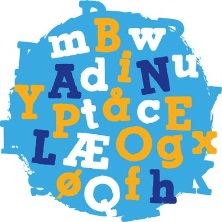 BIBELTEKSTER: Mark 1,9-11; Matt 3 (Jesu dåp); Jes 43 (Jeg har kalt deg ved navn, du er min)BIBELTEKSTER: Mark 1,9-11; Matt 3 (Jesu dåp); Jes 43 (Jeg har kalt deg ved navn, du er min)INNHOLD: I dåpen nevnes navnene våres. Vi alle har et navn og en identitet. Gjennom dåpen får vi en tilhørighet til Guds verdensvide familie.INNHOLD: I dåpen nevnes navnene våres. Vi alle har et navn og en identitet. Gjennom dåpen får vi en tilhørighet til Guds verdensvide familie.HVA:MATERIELL:VELKOMMEN!Deltagerne tas imot i døra en og en.Sendes videre hvor ledere drar i gang lek til alle har kommet eller begynner å synge sammen.Velkommen – info om hva vi skal gjøre i dag.KOMME I GANG!Sang f.eks.Treklang 507 Er du veldig glad og vet det Treklang 536 Vi velkommen ønske vil Alle 10-åringer reiser seg, alle med rød genser reiser seg, alle med sko på reiser seg ...Eller en navnesangEller lek «Jeg heter …, og jeg gjør sånn»Alle står i ring. En og en presenterer seg ved å si: «Jeg heter [navn], og jeg gjør sånn [man gjør en enkel bevegelse].» Hele gruppa svarer med å si: «Hei, [navn], du gjør sånn.» (Hele gruppa gjentar bevegelsen.)Flere leker finner du under Ressursmateriell og under LEK.KREATIVT:Alle lager fine navnelapp eller kort.Papp, farger, klistremerker osvSAMTALE/INTRO:Alle sitter sammen med sine navnekort. Alle får si navnet sitt høyt.Jeg lurer på, hvorfor har vi egentlig navn? Hvordan har vi fått navnene våre? Samle, gi rom for assosiasjoner.Alle navn betyr et eller annet. Vet dere hva navnene deres betyr?Barna forteller hva de vet om sine navn. Sammen kan dere finne ut av mer og/eller om de som ikke vet noe om navnets opprinnelse.Eventuelt kan alle skrive navnets betydning på baksiden av navnekortet.Vet dere hva, jeg kjenner en som heter Kristine. Høre hvem barna kjenner med lignende navn, kanskje et av barna? (Kristian, Kjersti, Kristi …) Hvor kommer det navnet ifra? Det betyr de er kristne, hører til Kristus, er døpt til Kristi navn. Også Jesus ble døpt.Hva betyr «Kristus»? Kristus eller Christos: greske oversettelse av den jødiske tittelen Messias, «den salvede», en kongeskikkelse som ifølge GT skulle befri Israels folk.Navneleksikon (bok eller nettside f.eks. www.norskenavn.no)SANG: N13 434 Det er navnet ditt jeg roper FORTELLING OG ROLLESPILL:Jesu dåp (Matt 3)Fortellingen er godt egnet som en fantasireise. Kontrasten mellom fantasireisen og Bibelteksten forsterker teksten og gjør den mer tilgjengelig.Skap en rolig og avslappet stemning og bruk evt. Materiell til å illustrere fortellingen.Landet er varmt og tørt. Den varme vinden blåser sand i øynene.  Her vokser nesten ingenting, det er mye sand, tørre busker, noen kronglete oliventre … (Bruk evt. sand som illustrasjon) … (skap et bilde av ørkenen) … Jorden venter på regn. Fordi, når regndråpene faller, våkner jorden, vannet samler seg i små bekk (lag regnlyder med fingertuppene) … (skap et bilde av mer og mer vann, planter som begynner og spire, fugler plystrer, solen skinner, sommerfugl …) Bekken renner, møter flere bekker og blir til en stor, praktfull elv. Gjennom det tørre og brune landet flyter elven som et sølvfarget bånd, livets bånd. (Du kan bruke blått tøy eller et sølvbånd til å illustrere dette.)Til slutt munner elven ut i en stor nydelig innsjø. Den varme vinden beveger vannoverflaten og skaper små bølger, når man bøyer seg over vannet så ser man glitrende fisker og runde steiner og solstråler … Det er fiskebåter på sjøen og ved bredden står mennesker og henter vann med krukker. Vannet gir liv til alle.Sjøen heter Genesaretsjøen og elven heter Jordan.Jeg skal fortelle dere noe som hente ved Jordanelven for 2000 år siden.Slå opp i og les fra Bibelen: Matt 3. Johannes (døperen) passer også fint. Eller fortell videre i samme stil, barna kan lage/pynte landskapet mens du forteller. Barna velger da selv hva de ønsker å bruke fra kurven og illustrere så fortellingen.Evt. sand, blått tøy eller sølvbåndInspirasjon:•Johannes (døperen), fra Helga Samset: Utvalgt Lydfil (på bibel.no, NOK 10,-)•En annen variant av fortellingen finner du i Kristin Gunleiksrud: «bibelfortellinger», IKO•Helga Samset: Bibelfortellerboka, VerbumEvt. kurv med mye forskjellig materiell, f.eks. steiner, planter, blader osv, lys, skål med vann, en liten due eller hvit fjær, et lite kors, figurer, tøybiter i forskjellige farger osvSANG/SALME:Gratulerer med dåpen«Gratulerer med dåpen» finner du under Ressursmateriell.SAMTALE:Da folket sto rundt Jesus, det var helt stille fordi de ville få med seg alt, da var det noen som sa: har dere også hørt stemmen? « Dette er min Sønn, den elskede, i ham har jeg min glede.» Og en av dem, en gammel mann, jeg tror han het Mattias, han ble betenkt, dette hadde han hørt før. Han måtte tenke litt og så kom han på, at dette hadde han lest hos den store profeten Jesaja, at det kom en stemme som sa «Jeg har kalt deg ved navn du er min» Skulle Jesaja ha snakket om  dåpen? Om Jesu dåp? Om alles dåp? Vår dåp?-«Jeg har kalt deg ved navn, du er min», hva betyr det?-Navn og identitet, hvordan henger det sammen?-«I Guds navn», hva kan det bety?KREATIVT:Lage navneskilt til sekk/koffert: Navneskilt kan lages enkelt: alle barn lager et fint navneskilt på papp som legges inn i små plastlommer («besøkslommer») og et fint bånd trås gjennom. Alternativt kan man laminere pappkortene og hulle med hullemaskin eller klippe ut farget filt, skrive navnet på med tusj og fester med fint bånd.Navnesmykke:Lag smykke med bokstavperler Luftballongaksjon: Alle fester et kort med navnet sitt på en heliumballong og slipper den løs mens det bes om velsignelsen: Gud, vi sender deg en bønn og ber om velsignelsen for oss alle som har vært med og feiret gudstjenesten og alle navn vi nevner i stillhet for deg. (Aksjonen passer også fint som avslutning av gudstjenesten «Navnet».)LEK: Stå etter alfabet: Alle barn står i en rekke etter alfabetetNavnekryssord: alle barn skriver navnet sine sammen som et stort kryssordMusikkstoppleken: På gulvet ligger mange lapper, på hver lapp står en bokstav. Barna danser/går rundt når musikken starter. Når musikken stopper tar alle barn en lapp med en bokstav fra navnet sitt. Musikken fortsetter og barna beveger seg. Under musikken er det lov å bytte bokstaver. Målet er at alle barn samler sitt navn. Den rasende leken (også godt egnet som oppvarmingslek, men ikke til å lære navn!): Alle står i ring og lederen har en stoppeklokke. Lederen nevner navnet sitt, så den venstre nabo, så den neste osv. Målet er å klare runden så fort som mulig. Lederen stopper tiden. Etter første runde står alle litt tettere sammen og prøver å slå tiden. Når grensen er nådd, så kan leken utvides idet lederen spør: Hvem kan et navn? Hvem kan to navn? Osv eller hvor mange navn begynner med «M» …Jeg heter Anne og jeg liker appelsiner (også godt egnet som bli-kjent-lek): Alle står i ring. En begynner med å si navnet sitt og noe hun liker som begynner med samme bokstav, den neste gjentar og sier sitt eget navn: «Dette er Anne og hun liker appelsiner, jeg heter Simen og jeg liker sjokolade», slik fortsetter det til alle er med. Den som begynte (gjerne lederen) må si hele runden.Besøkslommer/plastlommer fås hos forskjellige forhandlere for kopi, kontor og messetilbehør.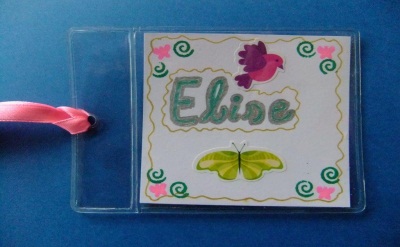 Bokstavperler fås i hobbybutikker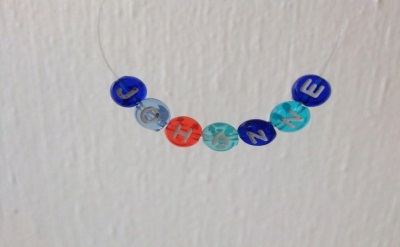 MAT, PRAT OG PAUSE:BokstavkjeksRESYMÉ:Hvordan har samlingen vært?Hva husker du spesielt?Se på det det dere har laget i dag.LITURGISK AVSLUTNING:InngangsordSalme: en dåpssalme (gjennomgående på alle samlinger)Tekst: Jes 43Bilde «Navnet» med noen tanker: Jesus omfavner menneskene. Jesu kjærlighet. Våre navn er skrevet ned i livets bok. Eller bruk tegninger fra barna eller lystenning, hvis ikke det gjøres under gudstjenesten: «Gud velsigne deg nn.» (bruk bevist barnets navn)BønnFadervår•     Velsignelsen. I dag passer denne fine velsignelsen:Gud ser på deg med gledeOg bevarer deg i kjærlighet.Gud sier ditt navn       Og du blir du. (fra «Her eg jeg! Barnebønner», Monica Vikstrøm-        Jökela, IKO-forlaget)Dåpssalmer finner du under RessursmateriellBilde «Navnet» finner du under Ressursmateriell.Flere ressurserBILDE «Navnet»:Se på bildet. Hva ser dere? Armene til Jesus – kjærlige og ømme. De viser at mennesket er tatt imot av Gud, er tatt inn i Jesu Kristi hengivenhetsfulle kjærlighet.Vårt navn er skrevet inn i livets bok, vi er omsluttet av Guds armer,nå og i all evighet.Fordypningen kan utvides med mulighet til å tegne/male (ikke gi føringer på motivet) eller lek for dem som ikke ønsker å tegne.Symbolene som er utviklet til Gratulerer med dåpen ligger på Størstavalt.no under Illustrasjoner.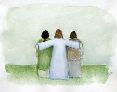 